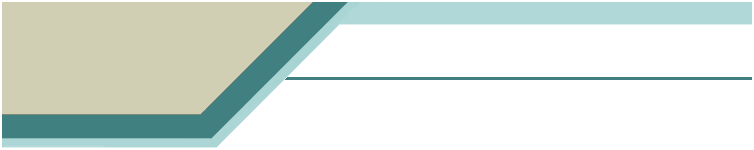 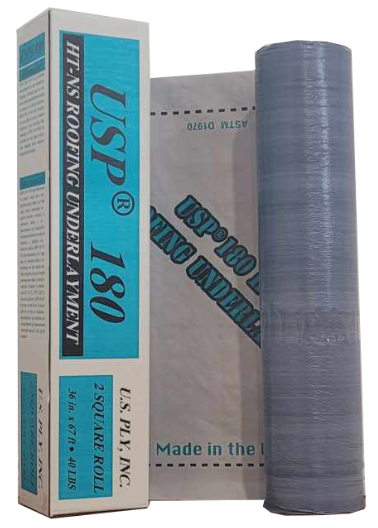 Physical Properties (ASTM D5147):Test ResultsASTM D1970 Minimum StandardThickness42 mills40 MillsTensile Strength (lbf/in), 73°F (MD/XMD)82/112 lbf/in25 lbf/inElongation (% @ Max Load), 73°F (MD/XMD)35 / 39 %10%Adhesion to Plywood, Min at 40°F12.5 lbs2.0 lbf/ft widthAdhesion to Plywood, Min at 73°F60.8 lbs12.0 lbf/ft widthTear Strength (lbf), (MD/XMD), 73°F, minimum149 / 132 lbf20 lbfLow Temperature Flexibility, (°F), maximum-28°F-20°FThermal Stability, maximum0.0 in0.1 inMoisture Vapor Permeance, Max0.0 Perms0.1 U.S. PermsSealability around nailPassPassWaterproof integrity after Low Temperature FlexibilityPassPassWaterproof Integrity of Lap SeamPassPass